INSCHRIJVING JEUGDSURVIVAL NIETLEDEN JEUGDSURVIVAL 2024De inschrijving loopt tot 29 april 2024.
De inschrijving moet via de coördinator Rien ter Beek  geschieden.Deelname van  niet-leden, geboren na 1 januari 2010 is alleen mogelijk als er connectie is met de voetbalclub, ouder of verzorger is lid, broer of zus is lid.Bij gewenste deelname moet er inschrijfformulier ingevuld worden en naar mij worden gemaild.
In de brievenbus stoppen mag ook.Informatie en inschrijfformulier is op de website te vinden bij Jeugdsurvival 2024.Rien ter Beek
De Grote Haar 24
1399 HP Muiderberg
mobiel:	06-5727 1390
e-mail: 	m.beek479@upcmail.nl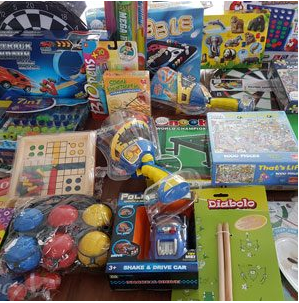 